The South Wales Austin 7 Club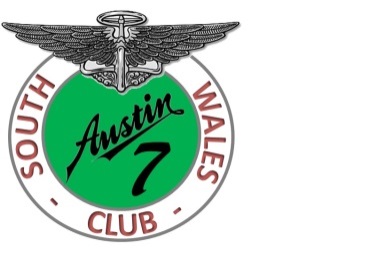 BRYNGARW Country Park, Bridgend  CF32 8UU8th-9th June 2024There will be road run on Saturday 8th June at 13.30 hrs from the Bryngarw Rally FieldB.B.Q Saturday Evening, Rally FieldCamping is available in Rally field (with toilet and basic washing facilities) on 8th June.Car show at Rally field on 9th June Please note; entries are restricted to Pre 1939 Vehicles. Post 1939 vehicles will only be accepted by special arrangement of the Rally CommitteeDriver detailsThis information is only used for SWA7C correspondence. Vehicle details Vehicles will be placed in classes according to their make, age and body typeOtherIndemnificationPlease return completed entry forms to:Peter Hales, 25 Carlton Place, Porthcawl, CF36 3ET or email swa7csecretary@gmail.comNameAddress TelephoneMakeModelBody TypeYearReg. No.Judge CarOpen/ClosedYes  /  NoOpen/ClosedYes  /  NoCostSelectPlease enclose any payment when returning this form.  Cheques to S.W.A.7.C Long Haul AwardNo ChargePlease enclose any payment when returning this form.  Cheques to S.W.A.7.C Photographic competitionNo ChargePlease enclose any payment when returning this form.  Cheques to S.W.A.7.C Camping Saturday June 8th£6.00Please enclose any payment when returning this form.  Cheques to S.W.A.7.C STALLS/AUTOJUMBLE£10.00Please enclose any payment when returning this form.  Cheques to S.W.A.7.C TotalPlease enclose any payment when returning this form.  Cheques to S.W.A.7.C I understand that in entering for this Rally I do so at my own risk.I accept the decisions of judging officials are final.SignatureI understand that in entering for this Rally I do so at my own risk.I accept the decisions of judging officials are final.Date